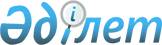 О предоставлении гражданам Северо-Казахстанской области бесплатного проезда за пределы населенного пункта на лечение за счет бюджетных средств
					
			Утративший силу
			
			
		
					Решение маслихата Северо-Казахстанской области от 14 ноября 2017 года № 16/6. Зарегистрировано Департаментом юстиции Северо-Казахстанской области 29 ноября 2017 года № 4385. Утратило силу решением Северо-Казахстанского областного маслихата от 7 октября 2020 года № 48/14
      Сноска. Утратило силу решением Северо-Казахстанского областного маслихата от 07.10.2020 № 48/14 (вводится в действие по истечении десяти календарных дней после дня его первого официального опубликования).
      В соответствии с подпунктом 4) пункта 1 статьи 9 Кодекса Республики Казахстан от 18 сентября 2009 года "О здоровье народа и системе здравоохранения", статьей 6 Закона Республики Казахстан от 23 января 2001 года "О местном государственном управлении и самоуправлении в Республике Казахстан", Северо-Казахстанский областной маслихат РЕШИЛ:
      1. Предоставить гражданам Северо-Казахстанской области бесплатный проезд за пределы населенного пункта направляемым на лечение по медицинским показаниям с применением высокотехнологичных медицинских услуг за счет местного бюджета, при наличии направления установленного образца, выданного специализированной комиссией коммунального государственного учреждения "Управление здравоохранения акимата Северо-Казахстанской области", а также лицу сопровождающего пациента (не более одного человека) при наличии рекомендации по сопровождению в протоколе врачебно - консультативной комиссии медицинской организации.
      2. Пациентам, направляемым по медицинским показаниям на лечение за пределы населенного пункта, и лицам, их сопровождающим (не более одного человека) осуществляются следующие выплаты:
      1) при проезде на железнодорожном и междугородном автомобильном транспорте стоимость проезда (в оба конца);
      2) при перелете на воздушном транспорте и проезде на железнодорожном транспорте (спальный вагон), производится частичная компенсация стоимости проезда (в оба конца) в размере, не превышающем стоимости билета купейного вагона скорого поезда железнодорожного транспорта.
      3. Коммунальному государственному учреждению "Управление здравоохранения акимата Северо-Казахстанской области" производить выплату стоимости проезда на лечение пациентов и лиц, их сопровождавших при предоставлении подтверждающих документов (билеты, копии направления, выписки из медицинской карты стационарного больного).
      4. Признать утратившим силу решение Северо-Казахстанского областного маслихата от 14 декабря 2015 года № 40/9 "О предоставлении гражданам Северо-Казахстанской области бесплатного проезда на лечение за пределы области за счет бюджетных средств" (зарегистрировано в Реестре государственной регистрации нормативных правовых актов № 3563, опубликовано 23 января 2016 года в газетах "Солтүстiк Қазақстан" и "Северный Казахстан").
      5. Настоящее решение вводится в действие по истечении десяти календарных дней после дня его первого официального опубликования. 
					© 2012. РГП на ПХВ «Институт законодательства и правовой информации Республики Казахстан» Министерства юстиции Республики Казахстан
				
      Председатель XVI сессии

      Северо-Казахстанского

      областного маслихата

А. Молдагулов

      Секретарь

      Северо-Казахстанского

      областного маслихата

В. Бубенко
